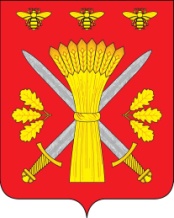 РОССИЙСКАЯ ФЕДЕРАЦИЯОРЛОВСКАЯ ОБЛАСТЬАДМИНИСТРАЦИЯ ТРОСНЯНСКОГО РАЙОНАПОСТАНОВЛЕНИЕот __23 марта____________________  2015г.                                                               №_73__             с.ТроснаОб утверждении членов Общественной палаты Троснянского района Орловской области и о создании общественных советов по проведениюоценки качества оказания услуг муниципальнымиорганизациями образования и культуры 	Во исполнение указа Президента Российской Федерации от 7 мая 2012 года № 597 «О мероприятиях по реализации государственной социальной политики», статьи 95.2 Федерального закона от 29 декабря 2012 года № 273-ФЗ «Об образовании в Российской Федерации», Федерального закона от 21.07.2014 № 256-ФЗ «О внесении изменений в отдельные законодательные акты Российской Федерации по вопросам проведения независимой оценки  качества оказания услуг организациями в сфере культуры, социального обслуживания, охраны здоровья и образования», письмом Министерства образования и науки Российской Федерации от 14 октября 2013 года № АП-1994/02 «О методических рекомендациях по внедрению НСОКО», а также  в соответствии с п. 2 ст. 11 Положения  «Об  общественной Палате  муниципального  образования  Троснянский район  Орловской  области», утвержденного решением Троснянского районного Совета народных депутатов от 5 декабря 2014  года № 312, распоряжением главы Троснянского района от 18.03.2014 № 4 " Об утверждении списка кандидатов в члены Общественной палаты Троснянского района Орловской области», постановляет: 1. Создать Общественный совет по проведению независимой оценки качества образовательной деятельности организаций, расположенных на территории Троснянского района .2.Утвердить Положение об Общественном совете по проведению независимой оценки качества образовательной деятельности (приложение 1). 3. Утвердить состав Общественного совета по проведению независимой оценки качества образовательной деятельности (приложение 2)4. Создать Общественный совет по проведению независимой оценки качества оказания услуг организациями культуры  на территории Троснянского района.5.Утвердить Положение об Общественном совете по проведению независимой оценки качества оказания услуг организациями культуры  на территории Троснянского района (приложение 3) 6. Утвердить состав Общественного совета по проведению независимой оценки качества оказания услуг организациями культуры  на территории Троснянского района ( приложение 4).7. Назначить ответственными лицами за организацию деятельности по проведению независимой оценки качества оказания услуг муниципальными организациями: образования – начальника отдела образования (Ерохина И.В.); культуры – начальника отдела культуры и архивного дела (Зубкова Л.К.), расположенных на территории Троснянского района8. Утвердить  членами  Общественной палаты Троснянского района следующих лиц: Трошкина Николая Викторовича - выдвинутого Региональной физкультурно-спортивной общественной организацией "Федерация Восточного боевого единоборства Орловской области";   Степко Ольгу Александровну - выдвинутую ОРО «Союз женщин Орловской области»;Тимина Владимира Александровича - выдвинутого Троснянской первичной организацией ООО профсоюза работников  жизнеобеспечения;Фроловичеву Елену Александровну - выдвинутую Троснянской районной организацией Профсоюза работников народного образования и науки;Коломыцева Владимира Владимировича - выдвинутого Троснянским МО ООО ВОО ветеранов (пенсионеров) войны, труда, Вооруженных сил и правоохранительных органов.9. Настоящее постановление вступает в силу с момента его подписания.10. Контроль за исполнением настоящего постановления оставляю за собой.Глава администрации                                                     А.И.НасоновПриложение 1 к постановлению главы администрации Троснянского района                                                                  от «_23__» ____марта______  2015 г.    № _73___Положение об Общественном совете 
по проведению независимой оценки качества образовательной деятельности организаций,  расположенных на территории Троснянского района1.   Общие положения.1.1. Настоящее Положение определяет задачи и полномочия Общественного совета по проведению независимой оценки качества образовательной деятельности организаций,  расположенных на территории Троснянского района, (далее – Общественный совет), порядок его формирования, полномочия членов Совета, а также порядок организации и обеспечения деятельности Совета.1.2. Общественный совет выполняет консультативно-совещательные функции и участвует в осуществлении общественного контроля.1.3. В своей работе Общественный совет руководствуется  Федеральным законом от 21.07.2014 № 212-ФЗ «Об основах общественного контроля в Российской Федерации», Федеральным законом от 21.07.2014 № 256-ФЗ «О внесении изменений в отдельные законодательные акты Российской Федерации по вопросам проведения независимой оценки  качества оказания услуг организациями в сфере культуры, социального обслуживания, охраны здоровья и образования», письмом Министерства образования и науки Российской Федерации от 14 октября 2013 года № АП-1994/02 «О методических рекомендациях по внедрению НСОКО», иными нормативными правовыми актами Российской Федерации и Орловской области, настоящим Положением.1.4.  Решения Общественного совета носят рекомендательный характер.2.   Цели, задачи и полномочия Общественного совета.2.1.  Общественный совет создается в целях:1.Осуществления проведения независимой оценки качества работы образовательных организаций, оказывающих услуги населению в сфере образования на территории Троснянского района;2.Повышения качества работы образовательных организаций, оказывающих услуги населению в сфере образования.2.2.  Основными задачами Общественного совета являются:1.Проведение процедур независимой, объективной внешней оценки качества работы образовательных организаций, оказывающих услуги населению в сфере образования на территории Троснянского района;2.Формирование информации о качестве предоставления населению образовательных услуг образовательными организациями;3.Разработка предложений по созданию условий для повышения качества предоставления услуг населению в сфере образования.4.Представление в муниципальные органы власти информации о результатах независимой оценки качества работы организаций, предложений об улучшении качества работы организаций, а также об обеспечении доступа к информации, необходимой для лиц, обратившихся за предоставлением услуг;5.Информирование заместителя главы по социальным вопросам Троснянского района о наиболее актуальных проблемах, выявленных в ходе проведения независимой оценки качества работы организаций.2.3. Основными принципами деятельности Общественного совета являются:1) соблюдение интересов всех юридических и физических лиц, участвующих в проведении независимой оценки качества работы организаций;2) коллегиальность и открытость принимаемых решений;3) отсутствие конфликта интересов;4) открытость информации о механизмах, процедурах и результатах оценки качества работы организаций;	5)прозрачность процедур и механизмов оценки качества предоставления  организациями услуг;	6) исключение дискриминации при принятии управленческих решений по результатам оценки качества работы организаций;7)компетентность, обеспечиваемая через привлечение квалифицированных экспертов, использование стандартизированного и технологичного инструментария оценки.2.4. К основным полномочиям Общественного совета относится: 1) определение перечней организаций для проведения оценки качества их работы, 2)установление требований к организации-оператору, которая проводит работу по формированию рейтингов, утверждение данных рейтингов, 3)подготовка предложений по улучшению качества работы организаций. 2.5.Независимая оценка качества работы организаций, организуемая Общественным советом, проводится не чаще чем один раз в год и не реже чем один раз в три года в отношении организаций, финансирование которых осуществляется за счет бюджетных средств, а также в отношении негосударственных организаций, предоставляющих муниципальные услуги.3.   Порядок формирования Общественного совета.3.1. Общественный совет формируется таким образом, чтобы была исключена возможность возникновения конфликта интересов. 3.2. Общественный совет формируется Администрацией Троснянского района. Состав Общественного совета утверждается постановлением главы Троснянского  района.3.3. Число членов Общественного совета не может быть менее чем пять человек, но не более чем 11 человек. Члены Общественного совета осуществляют свою деятельность на общественных началах.3.4.Состав Общественного совета формируется из числа руководителей и представителей общественных организаций, руководителей и представителей профессиональных сообществ, действующих в социальной сфере, руководителей и представителей средств массовой информации, и  иных экспертов.3.5. Кандидатами в члены Общественного совета, могут быть граждане Российской Федерации, достигшие восемнадцати лет, предпочтительно имеющие высшее образование, стаж работы не менее 5 лет, обладающие знаниями и навыками, позволяющими решать задачи, возложенные на Общественный совет.3.6. Членами Общественного совета не могут быть:1) лица, замещающие государственные должности Российской Федерации, лица, замещающие должности федеральной государственной гражданской службы, государственные должности субъектов Российской Федерации, должности государственной гражданской службы субъектов Российской Федерации, а также лица, замещающие выборные должности в органах местного самоуправления;2) лица, признанные недееспособными на основании решения суда.3.7. Не допускаются к выдвижению кандидатов в члены Общественного совета следующие общественные организации, профессиональные сообщества и средства массовой информации:1) организации, которым в соответствии с Федеральным законом от 25 июля 2002 года № 114-ФЗ «О противодействии экстремистской деятельности» (далее - Федеральный закон «О противодействии экстремистской деятельности») вынесено предупреждение в письменной форме о недопустимости осуществления экстремистской деятельности, - в течение одного года со дня вынесения предупреждения, если оно не было признано судом незаконным;2) организации, деятельность которых приостановлена в соответствии с Федеральным законом «О противодействии экстремистской деятельности», если решение о приостановлении не было признано судом незаконным.3.8. Полномочия члена Общественного совета прекращаются в случае:1) истечения срока полномочий;2) выхода из состава Общественного совета по собственному желанию;3) вступления в законную силу вынесенного в отношении него обвинительного приговора суда;4) признания его недееспособным, безвестно отсутствующим или умершим на основании решения суда, вступившего в законную силу;5) назначения члена Общественного совета на государственную должность Российской Федерации, должность федеральной государственной гражданской службы, государственную должность субъекта Российской Федерации, должность государственной гражданской службы субъекта Российской Федерации или должность муниципальной службы, выборную должность в органах местного самоуправления, на должность в федеральной, государственной, муниципальной, иной не общественной организации;6) его смерти.4.   Порядок работы Общественного совета.17.  На первом заседании Общественного совета из его состава избираются председатель и заместитель председателя, назначается секретарь.18.  Председатель Общественного совета:1.Утверждает план работы, повестку заседания и список лиц, приглашенных на заседание Общественного совета;2.Организует работу Общественного совета и председательствует на его заседаниях;3.Подписывает протоколы заседаний и другие документы, исходящие от Общественного совета;4.Вносит предложения по вопросу внесения изменений в настоящее Положение.5.Осуществляет иные полномочия по обеспечению деятельности Общественного совета.19.  Заместитель председателя Общественного совета:1.Председательствует на заседаниях Общественного совета в случае отсутствия председателя Общественного совета;2.Участвует в организации работы Общественного совета и подготовке планов работы Общественного совета.20.  Секретарь Общественного совета:1.Ведет протокол заседания Общественного совета;2.Уведомляет членов Общественного совета о дате и времени предстоящего заседания.21.  Члены Общественного совета имеют право:1.Вносить предложения по формированию повестки заседаний Общественного совета;2.Вносить предложения в план работы Общественного совета;3.Участвовать в подготовке материалов к заседаниям Общественного совета;4.Высказывать особое мнение по вопросам, рассматриваемым на заседаниях Общественного совета;5.Осуществлять иные полномочия в рамках деятельности Общественного совета.22. Основной формой деятельности Общественного совета являются заседания.23. Очередные заседания Общественного совета проводятся не реже одного раза в квартал.24. Внеочередное заседание Общественного совета проводится по решению председателя Общественного совета.25. Члены Общественного совета лично участвуют в заседаниях Общественного совета. Делегирование членами Общественного совета своих полномочий иным лицам не допускается.26. Заседание Общественного совета считается правомочным, если в нем участвуют не менее половины членов Общественного совета.27. В случае невозможности присутствия члена Общественного совета на заседании он обязан известить об этом секретаря. При этом член Общественного совета вправе изложить свое мнение по рассматриваемым вопросам в письменной форме, которое доводится до участников заседания и отражается в протоколе заседания Общественного совета.28. Решения Общественного совета по вопросам, рассматриваемым на его заседаниях, принимаются открытым голосованием простым большинством голосов.29. При равенстве голосов членов Общественного совета голос председателя (его заместителя в случае отсутствия председателя) является решающим.30. Решения, принятые на заседаниях Общественного совета, оформляются протоколом заседания Общественного совета, который подписывается председателем и секретарем Общественного совета.31. Члены Общественного совета, не согласные с принятыми на заседании решениями, могут письменно изложить свое особое мнение, которое приобщается к протоколу заседания.32. В заседаниях Общественного совета могут участвовать иные лица, не являющиеся членами Общественного совета, без права голоса, по решению Общественного совета.33. Организационно-техническое обеспечение деятельности Общественного совета осуществляется отделом образования администрации Троснянского района.34. Информация о деятельности Общественного совета,  результатах оценки качества работы образовательных организаций, рейтинги деятельности образовательных организаций, размещаются на официальном сайте Администрации Троснянского района в информационно-телекоммуникационной сети «Интернет».Приложение 2 к постановлению главы администрации Троснянского района                                                                  от «__23_» ___марта_______  2015 г.    № _73___Состав Общественного совета по проведению независимой оценкикачества образовательной деятельности организаций, расположенныхна территории Троснянского района1. Артеулова Е.Н. - председатель Троснянской районной организации профсоюза работников народного образования и науки (по согласованию), председатель;2. Коломыцева Л.А. - председатель Троснянского отделения ООО ВОО ветеранов (пенсионеров) войны, труда, Вооруженных сил и правоохранительных органов  (по согласованию).3. Зубкова Л.К. - председатель районного отделения региональной общественной организацией «Союз женщин Орловской области»  (по согласованию).4. Фроловичева Е.А. - член  Общественной палаты Троснянского района (по согласованию).5. Ковалькова Е.Н. - председатель контрольно-ревизионной комиссии некоммерческого общества «Хуторское казачье общество Троснянского района Орловского отдельского казачьего общества «Центральное казачье войско».Приложение 3 к постановлению главы администрации Троснянского района                                                                  от «_23__» __марта________  2015 г.    № 73____Положение об Общественном совете      по  проведению независимой оценки качества оказания услуг        учреждениями культуры, расположенных на территории                                       Троснянского районаОбщие положения.Настоящее Положение определяет задачи и полномочия Общественного совета по проведению независимой оценки качества оказания услуг учреждениями  культуры, расположенных на территории Троснянского района, ( далее – Общественный совет), порядок его формирования, полномочия членов Совета, а также порядок  организации и обеспечения деятельности Совета.Общественный совет выполняет консультативно-совещательные  функции и участвует в осуществлении общественного контроля.1.3.В своей работе Общественный совет руководствуется Федеральным законом от 21.07.2014 г. № 212-ФЗ «Об основах общественного контроля в Российской Федерации», Федеральным законом от 21.07. 2014 №256-ФЗ «О внесении изменений в отдельные законодательные акты Российской Федерации по вопросам проведения независимой оценки качества оказания услуг организациями в сфере культуры, социального обслуживания, охраны здоровья и образования», Приказом  Министерства культуры Российской Федерации от 05.10.2015 г.  № 2515,иными нормативными правовыми актами Российской Федерации и Орловской области, настоящим Положением.1.4.Решения Общественного совета носят рекомендательный характер.                  2.  Цели, задачи и полномочия Общественного совета. 2.1. Общественный совет создается в целях:1. Осуществления проведения независимой оценки качества работы учреждений культуры , оказывающих услуги населению в сфере культуры  на территории Троснянского района;2.Повышения качества работы учреждений культуры, оказывающих услуги населению в сфере культуры.2.2. основными задачами Общественного совета являются:1. Проведение процедур независимой , объективной внешней оценки качества работы учреждений культуры, оказывающих  услуги населению в сфере культуры на территории Троснянского района;2. Формирование информации о качестве предоставления населению  культурно-досуговых ус луг учреждениями культуры;3. Разработка предложений по созданию условий для повышения качества предоставления услуг  населению в сфере культуры.4. Представление в муниципальные органы власти информации о результатах независимой оценки качества работы учреждений культуры, а также об обеспечении доступа к информации, необходимой для лиц, обратившихся за предоставлением услуг;5.Информирование заместителя главы по социальным вопросам Троснянского района о наиболее актуальных проблемах, выявленных в ходе проведения независимой оценки качества работы организаций.2.3. Основными принципами деятельности Общественного совета являются:1) соблюдение интересов всех юридических и физических лиц, участвующих в проведении независимой оценки качества работы организаций;2) коллегиальность и открытость принимаемых решений;3) отсутствие конфликта интересов;4) открытость информации о механизмах, процедурах и результатах оценки качества работы организаций;	5)прозрачность процедур и механизмов оценки качества предоставления  организациями услуг;	6) исключение дискриминации при принятии управленческих решений по результатам оценки качества работы организаций;7)компетентность, обеспечиваемая через привлечение квалифицированных экспертов, использование стандартизированного и технологичного инструментария оценки.2.4. К основным полномочиям Общественного совета относится: 1) определение перечней организаций для проведения оценки качества их работы, 2)установление требований к организации-оператору, которая проводит работу по формированию рейтингов, утверждение данных рейтингов, 3)подготовка предложений по улучшению качества работы организаций. 2.5.Независимая оценка качества работы организаций, организуемая Общественным советом, проводится не чаще чем один раз в год и не реже чем один раз в три года в отношении организаций, финансирование которых осуществляется за счет бюджетных средств, а также в отношении негосударственных организаций, предоставляющих муниципальные услуги.3.   Порядок формирования Общественного совета.3.1. Общественный совет формируется таким образом, чтобы была исключена возможность возникновения конфликта интересов. 3.2. Общественный совет формируется Администрацией Тросняского района. Состав Общественного совета утверждается постановлением главы Троснянского района.3.3. Число членов Общественного совета не может быть менее чем пять человек, но не более чем 11 человек. Члены Общественного совета осуществляют свою деятельность на общественных началах.3.4.Состав Общественного совета формируется из числа руководителей и представителей общественных организаций, руководителей и представителей профессиональных сообществ, действующих в социальной сфере, руководителей и представителей средств массовой информации, и  иных экспертов.3.5. Кандидатами в члены Общественного совета, могут быть граждане Российской Федерации, достигшие восемнадцати лет, предпочтительно имеющие высшее образование, стаж работы не менее 5 лет, обладающие знаниями и навыками, позволяющими решать задачи, возложенные на Общественный совет.3.6. Членами Общественного совета не могут быть:1) лица, замещающие государственные должности Российской Федерации, лица, замещающие должности федеральной государственной гражданской службы, государственные должности субъектов Российской Федерации, должности государственной гражданской службы субъектов Российской Федерации, а также лица, замещающие выборные должности в органах местного самоуправления;2) лица, признанные недееспособными на основании решения суда.3.7. Не допускаются к выдвижению кандидатов в члены Общественного совета следующие общественные организации, профессиональные сообщества и средства массовой информации:1) организации, которым в соответствии с Федеральным законом от 25 июля 2002 года № 114-ФЗ «О противодействии экстремистской деятельности» (далее - Федеральный закон «О противодействии экстремистской деятельности») вынесено предупреждение в письменной форме о недопустимости осуществления экстремистской деятельности, - в течение одного года со дня вынесения предупреждения, если оно не было признано судом незаконным;2) организации, деятельность которых приостановлена в соответствии с Федеральным законом «О противодействии экстремистской деятельности», если решение о приостановлении не было признано судом незаконным.3.8. Полномочия члена Общественного совета прекращаются в случае:1) истечения срока полномочий;2) выхода из состава Общественного совета по собственному желанию;3) вступления в законную силу вынесенного в отношении него обвинительного приговора суда;4) признания его недееспособным, безвестно отсутствующим или умершим на основании решения суда, вступившего в законную силу;5) назначения члена Общественного совета на государственную должность Российской Федерации, должность федеральной государственной гражданской службы, государственную должность субъекта Российской Федерации, должность государственной гражданской службы субъекта Российской Федерации или должность муниципальной службы, выборную должность в органах местного самоуправления, на должность в федеральной, государственной, муниципальной, иной не общественной организации;6) его смерти.4.   Порядок работы Общественного совета.17.  На первом заседании Общественного совета из его состава избираются председатель и заместитель председателя, назначается секретарь.18.  Председатель Общественного совета:1.Утверждает план работы, повестку заседания и список лиц, приглашенных на заседание Общественного совета;2.Организует работу Общественного совета и председательствует на его заседаниях;3.Подписывает протоколы заседаний и другие документы, исходящие от Общественного совета;4.Вносит предложения по вопросу внесения изменений в настоящее Положение.5.Осуществляет иные полномочия по обеспечению деятельности Общественного совета.19.  Заместитель председателя Общественного совета:1.Председательствует на заседаниях Общественного совета в случае отсутствия председателя Общественного совета;2.Участвует в организации работы Общественного совета и подготовке планов работы Общественного совета.20.  Секретарь Общественного совета:1.Ведет протокол заседания Общественного совета;2.Уведомляет членов Общественного совета о дате и времени предстоящего заседания.21.  Члены Общественного совета имеют право:1.Вносить предложения по формированию повестки заседаний Общественного совета;2.Вносить предложения в план работы Общественного совета;3.Участвовать в подготовке материалов к заседаниям Общественного совета;4.Высказывать особое мнение по вопросам, рассматриваемым на заседаниях Общественного совета;5.Осуществлять иные полномочия в рамках деятельности Общественного совета.22. Основной формой деятельности Общественного совета являются заседания.23. Очередные заседания Общественного совета проводятся не реже одного раза в квартал.24. Внеочередное заседание Общественного совета проводится по решению председателя Общественного совета.25. Члены Общественного совета лично участвуют в заседаниях Общественного совета. Делегирование членами Общественного совета своих полномочий иным лицам не допускается.26. Заседание Общественного совета считается правомочным, если в нем участвуют не менее половины членов Общественного совета.27. В случае невозможности присутствия члена Общественного совета на заседании он обязан известить об этом секретаря. При этом член Общественного совета вправе изложить свое мнение по рассматриваемым вопросам в письменной форме, которое доводится до участников заседания и отражается в протоколе заседания Общественного совета.28. Решения Общественного совета по вопросам, рассматриваемым на его заседаниях, принимаются открытым голосованием простым большинством голосов.29. При равенстве голосов членов Общественного совета голос председателя (его заместителя в случае отсутствия председателя) является решающим.30. Решения, принятые на заседаниях Общественного совета, оформляются протоколом заседания Общественного совета, который подписывается председателем и секретарем Общественного совета.31. Члены Общественного совета, не согласные с принятыми на заседании решениями, могут письменно изложить свое особое мнение, которое приобщается к протоколу заседания.32. В заседаниях Общественного совета могут участвовать иные лица, не являющиеся членами Общественного совета, без права голоса, по решению Общественного совета.33. Организационно-техническое обеспечение деятельности Общественного совета осуществляется отделом культуры и архивного дела администрации Троснянского района.34. Информация о деятельности Общественного совета,  результатах оценки качества работы организаций культуры, рейтинги деятельности  организаций культуры, размещаются на официальном сайте Администрации Троснянского района в информационно-телекоммуникационной сети «Интернет».Приложение 4 к постановлению главы администрации Троснянского района                                                                  от «_23__» ____марта______  2015 г.    № 73____СоставОбщественного совета по проведению независимой оценки качества оказания услуг учреждениями культуры, расположенных натерритории Троснянского районаТрошкин Николай Викторович  - председатель местного отделения Регионального общественного движения «Молодежное движение «Патриоты  Орловщины»      (по согласованию).Коломыцева Лидия Александровнв – председатель  Троснянского отделения ООО ВОО ветеранов (пенсионеров) войны, труда, Вооруженных сил и правоохранительных органов  (по согласованию).Жулькова Наталья Ивановна - председатель райкома профсоюза работников культуры   (по согласованию).Быкова Варвара Леонидовна – член  президиума районного отделения региональной общественной организацией «Союз женщин Орловской области».Ковалькова Е.Н. - председатель контрольно-ревизионной комиссии некоммерческого общества «Хуторское казачье общество Троснянского района Орловского отдельского казачьего общества «Центральное казачье войско»